MERSİN BÜYÜKŞEHİR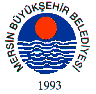 BELEDİYE MECLİSİ KARARIBirleşim Sayısı : (2)Oturum Sayısı : (1)Dönem Sayısı   : (1)Karar Tarihi    : 18/07/2014Karar Sayısı     : 284			Büyükşehir Belediye Meclisi 18/07/2014 Cuma Günü Belediye Başkanı Burhanettin KOCAMAZ başkanlığında Mersin Büyükşehir Belediyesi Kongre ve Sergi Sarayı Toplantı Salonunda toplandı.Gündem maddesi gereğince; Büyükşehir Belediye Meclisi’nin 14/07/2014 tarih ve 256 sayılı ara kararı ile Plan ve Bütçe Komisyonu, Çevre ve Sağlık Komisyonu ile Ekonomik Kalkınma ve Turizm Komisyonlarına müştereken havale edilen, “Tarsus Belediyesi’nin Çukurova Kalkınma Ajansı 2014 Yılı Üretim ve Çevre Altyapısının İyileştirilmesi Mali Destek Programına sunduğu “Geri Dönüşüm Başlıyor” ve “İŞGEM Satış Platformu” projelerine mali destek verilmesi” ile ilgili; 15/07/2014 tarihli komisyon raporu katip üye tarafından okundu.KONUNUN GÖRÜŞÜLMESİ VE OYLANMASI SONUNDATarsus Belediyesi’nin Çukurova Kalkınma Ajansı 2014 Yılı Üretim ve Çevre Altyapısının İyileştirilmesi Mali Destek Programına sunduğu “Geri Dönüşüm Başlıyor” ve “İŞGEM Satış Platformu” projeleri mali destek almaya hak kazanmıştır. Bu projeler için 16/06/2014 tarihinde Çukurova Kalkınma Ajansı ile Tarsus Belediyesi arasında proje sözleşmeleri imzalanmıştır. TR62/14/ÜRÇEP/0003 referans numaralı “Geri Dönüşüm Başlıyor” projesi onaylanan bütçesi 446.476,00-TL olup ÇKA mali desteği 334.857,00 TL ve belediyenin katkısı 111.619,00 TL ’dir. TR62/14/ÜRÇEP/0004 referans numaralı “İŞGEM Satış Platformu” projesi onaylanan bütçesi 784.774,00-TL olup ÇKA mali desteği 588.580,50- TL  ve belediyenin katkısı 196.193,50-TL’dir. ÇKA bu proje bütçelerinin %75’lik kısmına mali destek vermekte olup %25’lik kısmı ise proje sahibi kuruluş olan Tarsus Belediyesi tarafından karşılanacaktır.        Geri Dönüşüm Başlıyor Projesi; kentimizde atıkların geri dönüşümünü sağlayarak çevrenin, doğal kaynakların ve ekolojik dengenin korunmasına katkı sağlamayı hedeflemektedir. Proje kapsamında kentimizde atıkların geri dönüşümü konusunda bilinçlendirme faaliyetleri ile atık pil ve atık bitkisel yağların toplanmasına yönelik bir sistem oluşturulacaktır. İŞGEM Satış Platformu Projesi; Tarsus İş Geliştirme Merkezi bünyesinde faaliyet gösteren girişimcilerin rekabet gücünün yükseltilmesi amacıyla satış ve pazarlama kapasitelerinin geliştirilmesine katkı sağlamayı hedeflemektedir.Proje kapsamında girişimcilerin kullanacağı ortak bir sergi ve satış salonu oluşturulacak, ürünlerini tanıtacakları web sitesi hazırlanacak, girişimcilere satış, pazarlama ve markalaşma konularında eğitimler düzenlenecektir. 6360 sayılı Kanun ile Tarsus Belediyesi, Mersin Büyükşehir Belediyesi’nin alt belediyesi olmuştur. Bu kanunun 31/03/2014 tarihi itibariyle yürürlüğe girmesi ile Tarsus Belediyesi’nin gelirlerinde önemli bir düşüş yaşanmış olup, projelerin yürütülmesi için yeterli mali kaynak mevcut değildir. Bu nedenle yukarıda isimleri belirtilen iki proje için Tarsus Belediyesi’nin üzerine düşen %25’lik mali katkıya, Mersin Büyükşehir Belediyesi’nin %50 oranında eş finansman sağlayarak proje için açılan banka hesaplarına aktarılması ile ilgili teklifin İdaresinden geldiği şekli ile kabulüne, Komisyonlarımız tarafından oy birliği ile karar verilmiştir. Denilmektedir. Yapılan oylama neticesinde Plan ve Bütçe Komisyonu, Çevre ve Sağlık Komisyonu ile Ekonomik Kalkınma ve Turizm Komisyonları müşterek raporunun kabulüne, mevcudun oy birliği ile karar verildi.Burhanettin KOCAMAZ		   Enver Fevzi KÖKSAL 		Ergün ÖZDEMİR       Meclis Başkanı			       Meclis Katibi	   		   Meclis Katibi